Внеклассное мероприятие « Русь, Россия, Родина - моя »Дата проведения: 01.10.2013 гРуководитель кружка «Патриот» (2-3 кл): Ауташева Ж.Б. Цели: познакомить с символикой: флагом, гербом, гимном.формировать уважительное отношение к культуре родной страны, создавать эмоционально положительную основу для развития патриотических чувств: любви и преданности Родинерасширять кругозор учащихся, обогащать словарный запас детейОсновные понятия: герб, флаг, гимн.Оборудование: Компьютер, проектор, экран.                                         Аудиозаписи.                                          Электронная презентация.  Праздник начинает учитель, под мелодичную музыку он читает стихотворение.Ведущий.  Родина.Весь край этот, милый навеки,  В стволах белокурых берёз,  И эти студёные реки,  У плёса которых ты рос,И тёмная роща, где свищут  Всю ночь напролёт соловьи,  И липы на старом кладбище,  Где предки уснули твои,И санки, чтоб вихрем летели,  И волка опасливый шаг,  И серьги вчерашней метели  У зябких осинок в ушах,И ливни – такие косые,  Что в поле не видно ни зги…  Запомни: всё это - Россия,  Которую топчут враги.Это прекрасное стихотворение написал Дмитрий Кедрин в самый тяжелый, 1942 военный год, когда фашисты оккупировали большую часть нашей земли.Что же такое для человека РОДИНА? Что он считает своей родиной: страну, в которой живет; дом, где родился; березку у родного порога; место, где жили его предки? Наверное, все это и есть родина, то есть родное место.Звучит песня «С чего начинается Родина?»1.Великую землю,Любимую землю,Где мы родились и живём,Мы Родиной светлой,Мы Родиной нашей,Мы Родиной милой зовём. 2. Что мы родиной зовём?Поле с тонким колоском.Наши праздники и песниТёплый вечер за окном3. Что мы Родиной зовём?Всё что в сердце бережёмИ под небом синим-синимФлаг Российский над Кремлём.Ведущий. - А как представляют свою родину ребята, вы можете увидеть на выставке рисунков “Моя Родина”.- Откуда произошло само слово РОДИНА? - Слово РОДИНА произошло от древнего слова РОД, которое обозначает группу людей, объединенных кровным родством. Каждый из нас потомок какого-либо старинного древнего рода. А само слово РОД обозначает древнейшего бога славян Рода. Главный город племени россов назывался Родень (Родня). Он был посвящен богу Роду.РОДИТЬ – произвести на свет потомство.РОДИТЕЛИ – отец и мать, у которых рождаются дети.РОДИЧ – родственник, член рода.РОДНЯ – родственники.РОДОСЛОВНАЯ – перечень поколений одного рода. Люди гордятся своей родословной, изучают её.РОДИНА – это и отечество, страна, и место рождения человека.НАРОД – нация, жители страны.Ведущий. - Продолжаем разговор о нашей Родине.«История страны и её символы»Откуда появилось такое название – «Россия»?В стародавние времена её называли Русью. Слово «Русь», как  полагают некоторые учёные, произошло от слова «русло». Русло – это ложе реки, по которому она течёт меж берегов.Русь страна рек и озёр. Русских называют ещё россами, а страну, где они живут, - Россией.За ясные зори, умытые росами,          За русое поле с колосьями           Рослыми,          За реки разливные в пламени синем          Тебя по-славянски назвали Россия           Россия…           Россия…           Раздолье…          Равнины…          Берёзы босые, седые осины.          Всё дорого с детства,          Всё памятно с детства.          И всё же не можем никак наглядеться.- Продолжаем разговор о нашей Родине. Наше государство называется Россия, Российская Федерация. - А чем отличается одно государство от другого? (Языком, на котором разговаривает народ, своими символами, историей, обычаями, традициями, географическим положением.)- Назовите основные символы государства. (Дети называют.)Государственные символыРоссия вступила в 21 век и третье тысячелетие с бело-сине-красным государственным флагом по решению Государственной Думы и Президента России.Герб представляет собой изображение золотого двуглавого орла на красном поле. Двуглавый орёл – символ вечности России, символ сохранения в русском народе православной веры.Две головы орла напоминают об исторической необходимости для России  обороны от запада до востока.Три короны над ними, скреплённые единой лентой, символизируют кровное братство и единую историю трёх восточнославянских народов – русских, украинцев и белорусов.Скипетр и держава в когтях орла – образное выражение незыблемости государственных устоев нашего отечестваГимн – это торжественная песня, которую слушают и исполняют стоя.Итак, гимн – это торжественная песня, прославляющая нашу Родину. Давайте послушаем отрывок из нашего гимна. Как слушают гимн?(звучит Гимн.  Дети слушают и исполняют) - Ребята, кроме государственных символов страны есть ещё народные символы. Вы можете их назвать? (берёзка, балалайка, матрёшка…)Деревьев разных не сочтёшь –Одно другого краше.Но где ты дерево найдёшьРодней березки нашей!- Берёза с незапамятных времён почитаема и любима на Руси.Без берёзы не мыслю России –Так светла по-славянски она,Что, быть может, в столетья иныеОт берёзы вся Русь рождена.Ведущий. Россия – это одна из самых больших стран в мире.  Наша страна многонациональная.  В ней живут разные народы. Именно в нашей стране расположено большое количество заповедников, заказников, имеется много полезных ископаемых, лесных и водных ресурсов.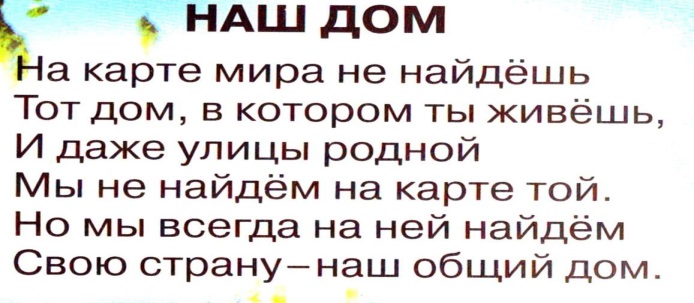 3. Россия – необъятная страна. Её площадь составляет 17 миллионов квадратных километров. Представьте себе, что мы совершаем путешествие с севера на юг России. Нам предстоит преодолеть расстояние около 4 тысяч километров. А если мы полетим на самолёте с запада на восток, то по пути будем около 12 часов, пролетев над просторами России 10 тысяч километров.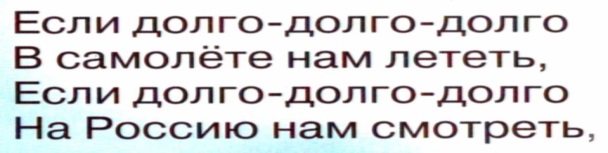 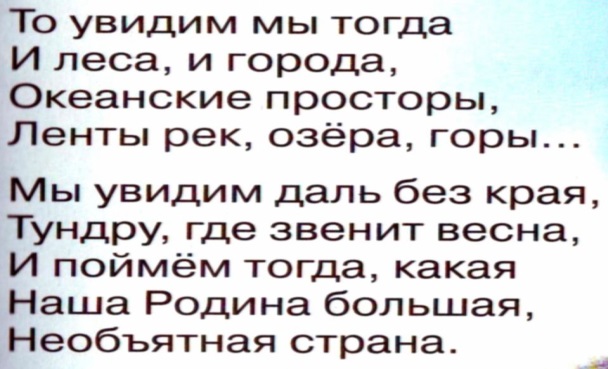 Каждый человек должен любить и охранять свою Родину, бережно относиться к её культурным ценностям, гордиться достижениями своего народа.               1.   Вижу чудное приволье,Вижу нивы и поля – Это русское раздолье,Это русская земля.2.  Вижу горы и долины,Вижу степи и луга-Это русские картины,Это Родина моя.3.   Слышу песню жаворонка,Слышу трели соловья –Это русская сторонка,Это Родина моя.                                        Столица России- Кто скажет, какой главный город в нашей стране?В одной старинной летописи написано: «Князь великий Юрий Долгорукий взошёл на гору и обозрел с неё очами по обе стороны Москвы-реки и за Неглинкою, и возлюбил сёла оны, и повелел на месте том вскоре соделати мал деревян град, и прозвал его званием реки тоя – Москва-град»Нет на свете равных,Стародавняя Москва!Блеском дней, вовеки славных,Будешь ты всегда жива!Расширяясь, возрастая,Вся в дворцах и вся в садах,Ты стоишь, Москва святая,На своих семи холмах…Звучит песня «Москва звонят колокола»- Москва входит в число крупнейших городов  мира. Это культурный и промышленный город. Здесь находится правительство нашей страны. Главой нашего государства является президент.  Кто сейчас  возглавляет нашу страну?-А как называется наш областной город? Город Саратов – это маленькая часть большой страны, а мы жители нашей огромной России.Сколько песен, стихов, пословиц сложено о Родине. Давайте вспомним некоторые пословицы. Пословицы.С родной земли умри – не сходи.Своя земля и в горести мила.Глупа та птица, которой своё гнездо не мило.Всякому мила своя сторона.Дома и стены помогаютЛюбовь к родине сильнее смерти.На родной сторонке и камешек знаком.На чужой стороне родина милей вдвойне.Родная землица и во сне снится.Родная сторона мать. Чужая – мачеха.Кто за родину дерётся, тому сила  двойная даётся.Родина – мать, умей за неё постоятьРебята, а вы знаете какой праздник будет отмечать наше государство – 4 ноября?4 ноября – это день спасения России от самой большой опасности, которая когда-либо ей грозила. Почти 4 столетия назад в начале ноября народное ополчение во главе с купцом Мининым и воеводой Пожарским прогнало польских интервентов из Москвы и положило начало конца так называемому Смутному времени.В Смуту как раз беспредельничали Лжедмитрии, не могли разделить властные полномочия между собой бояре все , а Речь Посполитая уже планировала, где и что на Руси возведет, когда приберет ее к рукам.Тянулось это долго, и если бы у польской шляхты осуществились планы, то не жить нам с вами ни в СССР, ни в России. Кто его знает, кем бы мы сейчас были?..Ополчение Минина и Пожарского уникально тем, что это единственный пример в русской истории, когда судьбу страны и государства решил сам народ, без участия власти как таковой. Она тогда оказалась конкретным банкротом. Народ скидывался на вооружение последними грошами и шел освобождать землю и наводить порядок в столице. Воевать шли не за царя –  его не было. Рюрики закончились, Романовы еще не начались. Наши пра-пра-пра-пра-много раз пра-деды шли воевать за землю, и они победили. Тогда объединились все сословия, все национальности, деревни, города и метрополии. Этот день по праву называют Днем народного единства. Другого такого дня в русской истории не было.-Каждый из нас – частичка России. И от всех нас зависит будущее нашей Родины. Каждый человек любит свою Родину. А любить свою родину – значит жить с ней одной жизнью.                                   1.    Россия, Россия – края дорогие,Здесь издавна русские люди живут,Они прославляют просторы родные,Раздольные песни поют.Берегите Россию –Нет России другой.Берегите её тишину и покой.Это небо и солнце,Это хлеб на столеИ родное оконцеВ позабытом селе…Берегите Россию – Без неё нам не жить.Берегите её, Чтобы вечно ей быть!Исполняют песню «У моей России…»   Заключение   Россия – великая страна, которая имеет богатую и славную историю. Мы граждане  многонациональной страны, которые должны гордиться своей страной, её традициями, культурным наследием. Любить и в минуты опасности защищать свою Отчизну.
Вы – дети России – вы надежда и будущее нашей страны.